Пресс-релиз3 апреля 2020 годаВыплаты пенсий начинаются!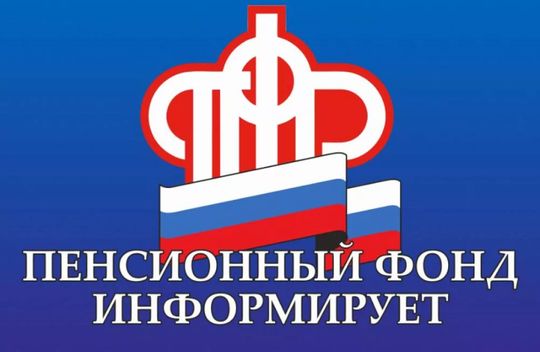 Управления Пенсионного фонда в Колпинском районе сообщает, что финансирование денежных средств на выплату пенсий через доставочные организации со стороны ПФР произведено своевременно и в полном объеме.Все выплаты пенсий, ЕДВ и иных социальных выплат в апреле 2020 года будут произведены в установленный срок в соответствии с графиком.С 3 апреля начинаются выплаты через отделения почтовой связи Санкт-Петербурга и Ленинградской области, но идти на почту не надо!В период неблагоприятной эпидемиологической обстановки почтальоны принесут пенсии и пособия всем получателям на дом, в установленный день выплаты.